Supplementary Figure    Figure_S2Descriptive statistics and histograms of DNA region size distributions for (A) GC-balanced and (B) AT-rich regions of the reference A. lentis Al4 assembly compared with the reference genome assembly for the closely related Didymellaceae species, A. rabiei isolate ME14 (Shah et al., 2020). For A. lentis and A. rabiei both the number and overall base count for GC-balanced and AT-rich DNA regions were similar. Size distributions for AT-rich and GC-balanced regions were shown, using the Kolmogorov-Smirnov (KS) test for comparison of size distribution, to be not the same. For A. lentis there was a higher frequency of longer regions for GC-balanced DNA in the size range from 20 to 120 Kb and for AT-rich DNA, from 5 to 20 Kb. The number of short GC-balanced (0-20 Kb) and short AT-rich DNA (0-5 Kb) was lower for A. lentis than for A. rabiei.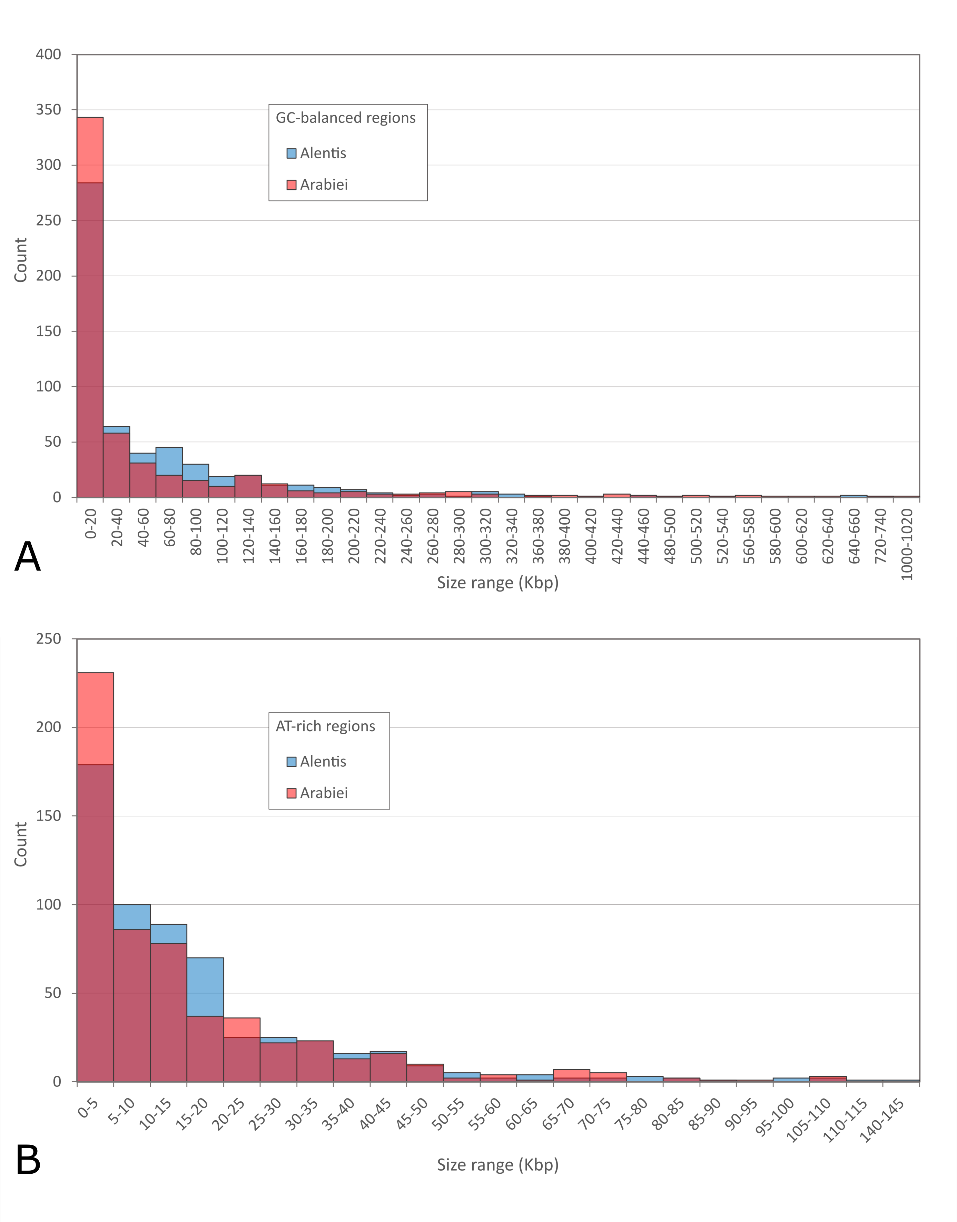 Descriptive statisticsGC-balanced regions (Kb)GC-balanced regions (Kb)AT-rich regions (Kb)AT-rich regions (Kb)A. lentisA.rabieiA. lentisA.rabieiSum326343228693408603Count567563580556Mean57.657.316.115.5Median19.810.110.78.5Mode1.11.91.32.0Standard Deviation90.0113.218.217.6Kurtosis15.517.49.55.8Skewness3.33.72.62.2Minimum1.0021.0421.0231.452Maximum7291019145107KS D statistic0.120.120.0950.095KS p-value0.00040.00040.0110.011